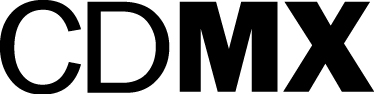 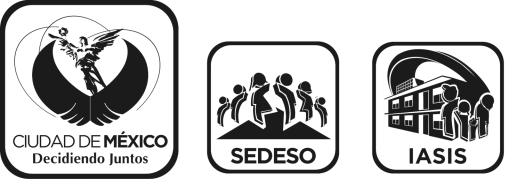 EVALUACIÓN INTERNA DEL PROGRAMA DE ATENCIÓNSOCIAL A FAMILIAS QUEHABITAN EN VECINDADES Y VIVIENDAS PRECARIAS EN EL DISTRITO FEDERAL 2013I. INTRODUCCIÓN	3II. METODOLOGÍA DE LA EVALUACIÓN	4II.1. Descripción del Objeto de Evaluación	4II.2. Área Encargada de la Evaluación	6II.3. Parámetros y Metodología de la Evaluación	6III. EVALUACIÓN DEL DISEÑO DEL PROGRAMA	7III.1 Problema o Necesidad Social Prioritaria que Atiende el Programa (Línea de Base)	7III.2 La Población Potencial, Objetivo y Beneficiaria del programa	10III.3. Objetivos de Corto, Mediano y Largo Plazo del Programa	12III.4. Análisis de Involucrados del Programa	12III.5. Consistencia Interna del Programa (Vinculación del Programa  con el Problema Social Identificado)	14III.6. Alineación del Programa con la Política Social del Distrito Federal	15III.7. Matriz FODA del Diseño del Programa	18IV. EVALUACIÓN DE LA OPERACIÓN DEL PROGRAMA	21IV.1. Los Recursos Empleados por el Programa	21IV.2. Congruencias de la Operación del Programa con su Diseño	23IV.3. Seguimiento del Padrón de Beneficiarios o Derechohabientes	24IV.4. Cobertura del Programa	24IV.5. Mecanismos de Participación Ciudadana	25IV.6. Matriz FODA de la Operación del Programa	25V. EVALUACIÓN Y MONITOREO DEL PROGRAMA	26V.1. Sistema de Indicadores de Monitoreo del Programa	26V.2. Valoración de la Consistencia del Sistema de Indicadores	29V.3. Mecanismos de Seguimiento de Indicadores.	29V.4. Principales Resultados del Programa	30V.5. Matriz FODA del Monitoreo del Programa	39VI. RESULTADOS DE LA EVALUACIÓN	40VI.1. Conclusiones de la Evaluación (FODA General de la Evaluación)	40VI.2. Medidas Correctivas o de Reorientación Propuestas (Sugerencias y/o Recomendaciones)	41VI.3 Cronograma de Seguimiento	42VII. REFERENCIAS DOCUMENTALES	43I. INTRODUCCIÓNEs una prioridad para el Gobierno del Distrito Federal combatir la pobreza, por ello se han definido políticas de atención que propicien la inclusión social con resultados favorables en lo inmediato y sentar las bases para el mediano y largo plazo. De esta manera, la política de asistencia social recobra sentido, para continuar profundizando esos esfuerzos, en beneficio de las niñas y niños en desventaja social, personas adultas y adultos mayores vulnerables, personas en riesgo y con problemas de adicciones.Un parámetro objetivo que define a la población menos favorecida es la condición de la vivienda, por ello la Secretaría de Desarrollo Social, ha implementado diversas acciones bajo los principios de convivencia familiar, integración social, participación comunitaria, mejoramiento en las condiciones de salud, prevención y atención de las adicciones, así como creación de espacios propios para el esparcimiento y la armonía familiar.El objetivo de la presente Evaluación Interna es sistematizar los resultados obtenidos de la evaluación diagnóstica de la ejecución del Programa de Atención Social a Familias que Habitan en Vecindades y Viviendas Precarias en el año 2013.Se entiende entonces a la Evaluación Interna como un método sistemático que permite conocer, explicar y valorar el diseño, la operación, los resultados y el impacto de la política y programas de desarrollo social. La evaluación deberá detectar los aciertos y fortalezas, identificar los problemas y en su caso formular las observaciones y recomendaciones para la reorientación y fortalecimiento del Programa. Los procesos de evaluación requieren ser considerados como una práctica muy importante en la gestión pública, ya que a partir de ésta se aportan elementos técnicos y políticos para mejorar el desempeño de los programas y/o acciones sociales, en función de las prioridades y objetivos de corto, mediano y largo plazo que la administración pública haya trazado, lo que permite hacer eficiente el uso de los recursos a favor del bienestar y del cumplimiento de los derechos económicos, sociales y culturales de los habitantes de una sociedad.En este sentido, de acuerdo con el artículo 42 de la Ley de Desarrollo Social para el Distrito Federal (LDSDF), las evaluaciones constituyen procesos de aplicación de un método sistemático que permite conocer, explicar y valorar al menos, el diseño, la operación, los resultados y el impacto de la política y programas de Desarrollo Social. Las evaluaciones deberán detectar sus aciertos y fortalezas, identificar sus problemas y en su caso, formular las observaciones y recomendaciones para su reorientación y fortalecimiento. Señala además, que la evaluación interna es la que deben efectuar anualmente y conforme a los lineamientos que emita el Consejo de Evaluación, las Dependencias, Órganos Desconcentrados, Delegaciones y Entidades de la Administración Pública del Distrito Federal que ejecuten programas sociales.Con el objetivo de enfocar la gestión del programa al logro de resultados para mejorar las condiciones de vida de la población beneficiaria, así como fortalecer la rendición de cuentas y la transparencia en el ejercicio de los recursos, se evaluará la operación y resultados del mismo. La evaluación se complementará con un seguimiento periódico de los recursos ejercidos, acciones ejecutadas y metas alcanzadas, a través de la supervisión cotidiana del responsable del programa.En el 2007, la Secretaría de Desarrollo Social a través del Instituto de Asistencia e Integración Social, presentó como programa piloto el de Atención Social a Mujeres Jefas de Familia que habitan en Vecindades que se encontraban en alta y muy alta marginalidad, con el objetivo de atender las carencias y efectos que padecían estas familias por vivir en este tipo de viviendas.Con la experiencia previa de brindar atención sólo a las jefas de familia que vivían en determinadas zonas, aunado a la profundización de la crisis económica por el alza de los productos alimenticios, la carestía, el desempleo, entre otros; se planteó atender a las vecindades que se encontraran en cualquier delegación del Distrito Federal y ampliar el programa a las viviendas precarias con el objetivo o propósito de mejorar la calidad de vida de estas familias, a través del ejercicio de sus derechos sociales, acercando la asistencia social emergente y los programas sociales, además de gestionar la solución de problemas específicos al canalizar los asuntos a las diferentes dependencias participantes en el programa.En este sentido se propuso realizar un trabajo coordinado e interinstitucional con las diversas dependencias del Gobierno del Distrito Federal, dando seguimiento preciso a las demandas sociales surgidas. A partir de 2009 cambia su denominación al Programa de Atención Social a Familias que Habitan en Vecindades y Viviendas Precarias del Distrito Federal.II. METODOLOGÍA DE LA EVALUACIÓNII.1. Descripción del Objeto de EvaluaciónEl Programa de Atención Social a Familias que Habitan en Vecindades y Viviendas Precarias tiene como objetivo, de acuerdo a las Reglas de Operación 2013, el “Contribuir a la economía de las familias que habitan en vecindades o viviendas precarias en el Distrito Federal, ubicadas en unidades territoriales prioritariamente de muy alto grado de marginalidad, así como a grupos o sectores de la población que por su condición de sexo, edad, estado civil y origen étnico se encuentren en condiciones de vulnerabilidad mediante la entrega periódica de un paquete de apoyo alimentario.”Se establecieron como objetivos específicos:Generar un impacto positivo en la economía de las familias que pertenezcan a grupos sociales mencionados en el objetivo general mediante la entrega del paquete de apoyo alimentario. Los componentes del paquete de apoyo alimentario podrán incidir de manera positiva en la nutrición de las familias o grupos beneficiados.El Programa está a cargo de la Secretaría de Desarrollo Social a través de la Dirección del Instituto de Asistencia e Integración Social por medio de la Coordinación de Atención Social Emergente y Enlace Institucional, y es un programa de transferencia en especie que atiende a familias o grupos sociales que vivan en unidades territoriales prioritariamente de muy alto grado de marginalidad, así como a grupos o sectores de la población que por su condición de sexo, edad, estado civil y origen étnico se encuentren en condiciones de vulnerabilidad en el Distrito Federal.Asimismo, son considerados como casos de excepción las solicitudes que se reciban de aquellas familias o grupos vulnerables que no se encuentren dentro de unidades territoriales de muy alto grado de marginalidad, siempre y cuando se ubiquen en vecindades, asentamientos irregulares o se consideren prioritarios para su atención.Para acceder al programa, las personas deben cumplir con los siguientes requisitos:Habitar en vecindad o vivienda precaria en el Distrito Federal.Habitar preferentemente en una unidad territorial de muy alto grado de marginalidad.Encontrarse en situación de vulnerabilidad.Para efectos del programa se considera como vivienda precaria “a todas aquellas viviendas que por el tipo de materiales con que se encuentran construidas ya sea total o parcialmente (como pueden ser lámina de cartón, de asbesto, galvanizada, madera, tabique o materiales de desecho), por las características y condiciones de su construcción, amenacen de forma directa la salud física y/o mental de sus ocupantes, así mismo pueden contar o no contar con servicios básicos como son agua potable, energía eléctrica, gas o drenaje”.El concepto de vulnerabilidad se aplicara a “aquellos sectores o grupos de la población, que por su condición de edad, sexo, estado civil, origen étnico, cultural o social, no cuenten con los recursos y aptitudes que les permiten afrontar y mejorar su vida diaria o que su recuperación ante situaciones de riesgo internas o externas sea lenta o limitada, así como la incapacidad de satisfacer sus necesidades, incorporarse a programas de desarrollo o acceder a mejores condiciones de bienestar”.El programa otorga un paquete de apoyo alimentario a cada beneficiario y se otorga después de que personal operativo lleve a cabo una visita domiciliaria para verificar las condiciones de la vivienda, situación económica del interesado y cumplir con los requisitos de acceso al programa.II.2. Área Encargada de la evaluación El Instituto de Asistencia e Integración Social a través del área de Planeación, realizará anualmente la Evaluación Interna según los criterios  que establezca el Consejo de Evaluación del Desarrollo Social del Distrito Federal (EVALUA DF). Las funciones de la Jefatura de Unidad Departamental de Planeación, establecidas en el Manual Administrativo de la Dirección General del Instituto de Asistencia e Integración Social del Distrito Federal señala lo siguiente:Cuadro 1. Funciones de la Jefatura de Unidad Departamental de Planeación del IASIS.FUENTE: Instituto de Asistencia e Integración Social.  Manual de ProcedimientosEl equipo encargado de la evaluación estuvo conformado por 3 integrantes del Instituto de Asistencia e Integración Social, todos con nivel de estudios de licenciatura y formación en evaluación y monitoreo de Programas Sociales con una experiencia promedio de 3 años.II.3. Parámetros y Metodología de la Evaluación Los ejercicios de evaluación son instrumentos cuantitativos y cualitativos que permiten conocer debilidades y oportunidades de las acciones que se someten a este instrumento, en este sentido, el Programa de Atención Social a Familias que Habitan en Vecindades y Viviendas Precarias de la DGIASIS presenta la evaluación interna.Descripción de la metodología aplicada:Metodología cuantitativa: la metodología cuantitativa es el proceso de decisión que pretende decir, entre ciertas alternativas, usando magnitudes numéricas que pueden ser tratadas mediante herramientas del campo de la estadística (encuestas, entrevistas, llenado de reactivos para el almacenamiento de información para un muestreo estadístico y numérico, llenado de cedulas, entre otras). Cabe mencionar que la metodología cuantitativa se refiere a que entre los elementos del problema de investigación exista una relación cuya naturaleza sea representable por algún modelo numérico ya sea lineal, exponencial o similar. Es decir, que haya claridad entre los elementos de investigación que conforman el problema, que sea posible definirlo, limitarlos y saber exactamente dónde se inicia el problema, en qué dirección va y qué tipo de incidencia existe entre sus elementos.   Cabe mencionar que el reflejo de esta metodología aplicada a la evaluación de este programa se basa en la matriz de indicadores del mismo programa, datos confiables del Consejo Nacional de Evaluación de la Política de Desarrollo Social (CONEVAL), indicadores numéricos del Instituto Nacional de Estadística y Geografía (INEGI), entre otros datos internos recabados para el análisis del programa.Metodología cualitativa: La metodología cualitativa se caracteriza por la investigación, usando cortes metodológicos basados en principios como de interacción social empleando métodos de recolección e interpretación de datos e información, con el propósito de explorar las relaciones sociales y describir la realidad como tal. Por lo tanto, la investigación cualitativa requiere un profundo entendimiento del comportamiento humano y las razones que lo administran. A diferencia de la investigación y metodología cuantitativa, la investigación cualitativa busca explicar las razones de los diferentes aspectos de tal comportamiento. Es decir, investiga el qué, cómo  y para qué, asimismo también busca responder preguntas tales como cuál, dónde, cuándo, cuánto.               III. EVALUACIÓN DEL DISEÑO DEL PROGRAMAIII.1 Problema o Necesidad Social Prioritaria que Atiende el Programa (Línea de Base)En 2012, de acuerdo con cifras del CONEVAL en el Distrito Federal el porcentaje de población en situación de pobreza fue de 28.9% que equivale a 2,565,321 personas en esta condición. Las delegaciones con mayor número de personas en pobreza resultaron ser Iztapalapa (727,128), Gustavo A. Madero (356,328), Álvaro Obregón (218,537), Tlalpan (186,853) y Tláhuac (151,715), en estas delegaciones se concentra el 64.9% del total de la población en pobreza del Distrito Federal. Mientras que las delegaciones que concentraron el mayor número de personas en pobreza extrema son: Iztapalapa (63,017), Gustavo A. Madero (23,091) y Tlalpan (17,196), Álvaro Obregón (16,748) y Tláhuac (13,547), estas delegaciones concentran el 69.1% del total de la población en pobreza extrema, solo tres delegaciones Iztapalapa, Gustavo A. Madero y Tlalpan concentran el 53.4% del total de la población en pobreza extrema, lo que significa que 193,392 personas tuvieron tres o más carencias sociales y no tuvieron un ingreso suficiente para adquirir una canasta alimentaria.Es importante mencionar, que un factor que determina la calidad de vida de las familias es la condición de su vivienda; en las vecindades y viviendas precarias de la Ciudad de México encontramos familias que viven en hacinamiento que no alcanzan a cubrir sus necesidades básicas de alimentación, educación, salud, y esparcimiento por la falta de empleo, condiciones laborales precarias, inseguridad laboral o bajos ingresos; esta situación es causa en muchas ocasiones de violencia, abandono, desintegración familiar, adicciones e incluso delincuencia.La escasez de vivienda digna, el aumento de la población y la falta de oportunidades para adquirir un patrimonio familiar, que hace que las familias en pobreza extrema con un gran número de integrantes, sigan viviendo en su mayoría en condiciones de hacinamiento e insalubridad en vecindades, en barracas o en terrenos  en situación de riesgo y en ocasiones suelo de reserva. Muchas de las vecindades que existen actualmente se encuentran en condiciones deplorables  la mayoría de las viviendas precarias están hechas con techos y paredes de lámina, cartón o deshecho, no cuentan con las mínimas condiciones de salubridad. Lo que ocasiona que sus habitantes sean más propensos a padecer problemas de salud durante casi todo el año.En este sentido en el Cuadro siguiente con base en el Censo de Población y Vivienda 2010 se tiene que más de 147 mil viviendas del Distrito Federal (6.2%) son referidas a cuartos de azotea y viviendas en vecindad, que puedan presentar condiciones precarias. Cuadro 2. Total de Viviendas en el Distrito Federal de Acuerdo a su Condición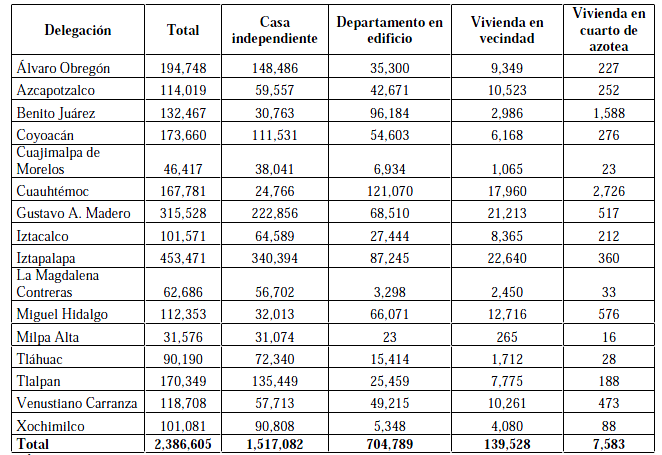       La suma de los componentes no corresponde con el total ya que no se incluye la categoría no especificado.      Fuente: Instituto Nacional de Estadística y Geografía. Censo de Población y Vivienda 2010, (2013).En los asentamientos precarios, la vivienda y los servicios son elementos centrales en el medio físico en el que se desenvuelve la vida de sus habitantes. Su estado de salud depende entonces, en gran medida del tipo de vivienda, de la calidad de la construcción, del sistema de abastecimiento de agua potable, de la eliminación de excretas y factores sanitarios en general.Además otras variables estrictamente sociales es el caso de las características de tipo demográfico de las familias tales como: tamaño, composición y ciclo vital. De igual manera sucede con aspectos socioeconómicos: el nivel educativo, la situación ocupacional y el monto de los ingresos.Otros aspectos son las prácticas sociales: los hábitos higiénicos, tipo de dieta, uso de medicamentos y patrones reproductivos juegan un papel determinante.Las consecuencias que tienen todos estos factores en la salud de sus residentes son muy graves, en casi todos los indicadores de salud ésta población presentan problemas de enfermedades gastrointestinales y respiratorios.Su principal preocupación es la económica, el sustento diario para alimentarse transportarse y mantenimiento de su vivienda.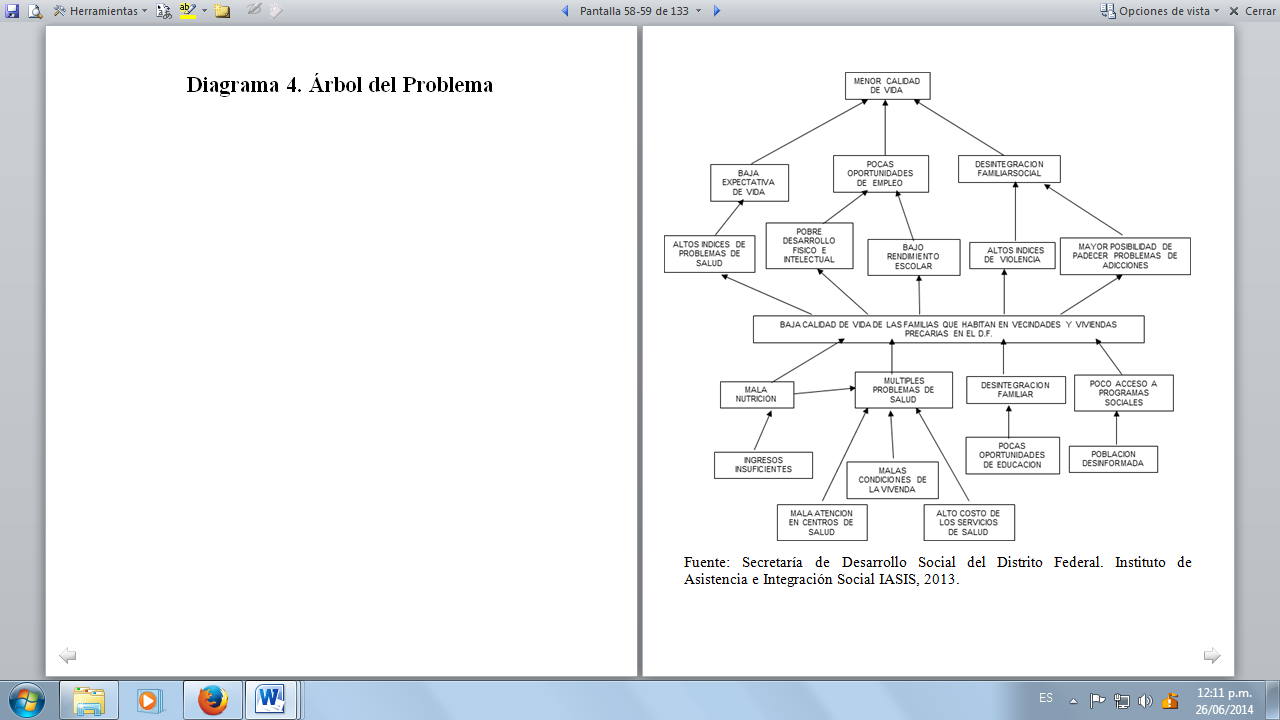 Diagrama 1. Árbol de Problemas FUENTE: Instituto de Asistencia e Integración Social. (Elaboración propia: análisis e investigación: 2014)III.2 La Población Potencial, Objetivo y Beneficiaria del programa	Cabe mencionar que la población potencial, objetivo y beneficiaria son todas aquellas familias, personas, grupos o sectores de la población que habitan en viviendas precarias que por el tipo de materiales con que se encuentran construidas ya sea total o parcialmente.Por lo tanto las características y condiciones de su construcción o ubicación son más susceptibles a ser afectadas por algún fenómeno natural, principalmente inundaciones y bajas temperaturas, misma que amenaza directamente a la salud física y/o mental de sus ocupantes, Así mismo se busca la prioridad a aquellas familias con hijos menores de edad, madres jefas de familia con hijos menores de edad, adultas y adultos mayores, mujeres embarazadas o en entapa de lactancia y personas con discapacidad.Población Beneficiaria al programaSe busca contribuir a garantizar el derecho a una vivienda digna, a través de la entrega de apoyo a personas, familias, grupos o sectores de la población que habitan en viviendas precarias, los cuales sirvan para atenuar las malas condiciones en las que se encuentran, ya que debido a la condición de estas viviendas sus ocupantes son más susceptibles de padecer problemas de salud durante casi todo el año, enfermedades relacionadas en la mayoría de los casos, con fenómenos ambientales durante la temporada de estiaje, temporada de lluvias y temporada invernal, condiciones que provocan que se encuentren en desventaja social y/o de vulnerabilidad en comparación de otros grupos con acceso a mejores condiciones socioeconómicas y de servicios.Figura 1. Población del Programa FUENTE: Instituto de Asistencia e Integración Social. (Elaboración propia: análisis e investigación: 2014)Dichas acciones se llevarán a través de la transferencia de apoyos en especie a familias, personas, grupos o sectores de la población que por su condición de sexo, edad, estado civil y origen étnico se encuentren en condición de pobreza o vulnerabilidad, que habiten en viviendas precarias en unidades territoriales de muy alto grado de marginalidad, así como a aquellas que habitan zonas altas o de alto riesgo, que puedan verse afectadas por fenómenos naturales o provocados por el hombre, los cuales causen algún daño a sus bienes o a su persona.Como ya se mencionó serán considerados como casos de excepción las solicitudes que se reciban de aquellas personas, familias o grupos vulnerables, como son madres jefas de familia con hijos menores de edad, adultas y adultos mayores, mujeres embarazadas o en etapa de lactancia y personas con algún tipo de discapacidad que no se encuentren dentro de unidades territoriales de muy alto grado de marginalidad, siempre y cuando se ubiquen en vecindades precarias, asentamientos irregulares.III.3. Objetivos de Corto, Mediano y Largo Plazo del ProgramaCuadro 3. Objetivos de corto mediano y largo Plazo.      FUENTE: Instituto de Asistencia e Integración Social. (Elaboración propia: análisis e investigación: 2014)III.4. Análisis de Involucrados del Programa Como ya se hizo mención, las condiciones donde habita una familia es un punto de vital importancia para que éstas puedan desarrollarse y ejercer sus derechos plenamente, es por ello que el Programa de Atención Social a Familias que Habitan en Vecindades y Viviendas Precarias del DF, se ha dado a la tarea de apoyar a las familias que habitan en situación de vulnerabilidad, es decir,  que padecen de una baja calidad de vida derivado del poco acceso a servicios médicos,  empleos, educación, actividades culturales; problemas de adicciones, violencia familiar, adultos mayores en abandono, desnutrición. Mediante la entrega de un apoyo alimentario, que ayude a solventar la precaria situación en la que se encuentra la población en situación vulnerabilidad y que habita en vecindades o viviendas precarias, se busca contribuir a la economía de las familias beneficiarias además influir en su nutrición permitiendo con ello un mejor desarrollo físico y dando acceso a una mejor calidad de vida.Principales actores e involucrados del programa:Diagrama 2. Principales actores e involucrados del programaFUENTE: Instituto de Asistencia e Integración Social. (Elaboración propia: análisis e investigación: 2014)A continuación se detallan, los actores internos y externos.Cuadro 4. Involucrados Internos al Programa Calificar como sigue: 3. Muy influyente; 2. Medianamente influyente, y 1. Se alinea a las decisiones de la ejecutora.FUENTE: Instituto de Asistencia e Integración Social. (Elaboración propia: análisis e investigación: 2014)Cuadro 5. Involucrados externos al programa Calificar como sigue: 3. Muy influyente; 2. Medianamente influyente, y 1. Se alinea a las decisiones de la ejecutora. FUENTE: Instituto de Asistencia e Integración Social. (Elaboración propia: análisis e investigación: 2014)III.5. Consistencia Interna del Programa (Vinculación del Programa  con el Problema Social Identificado)Como ya se mencionó y una vez analizados de manera clara y precisa los objetivos y metas del programa, se puede establecer que atendiendo a sus vertientes y enfoque, el diseño del programa nos permite, pertinente, contribuir a mejorar la calidad de vida de la población objetivo, ofreciendo a las personas que habitan en condiciones de  vulnerabilidad, apoyos y servicios que permitan su bienestar, generen igualdad, equilibrio, inclusión social y a su vez extender los beneficios bajo la red de protección social que enmarca la política de Desarrollo Social en el Distrito Federal. Los objetivos específicos desagregan y particularizan adecuadamente la manera en que va a contribuirse a lograr este objetivo. Al analizar la lógica vertical del Programa de Atención Social a Familias que Habitan en Vecindades y Viviendas Precarias 2013, construida a través de la Metodología de Marco Lógico, ésta permite examinar los vínculos causales entre los distintos niveles de objetivos del Programa. De esta manera, el Programa tiene coherencia y pertinencia en los niveles de objetivos planteados, al nivel de actividades, al atender las solicitudes de ingreso al programa e incorporar al padrón de beneficiarios a las familias que cumplen con los requisitos de acceso al programa y registrarlos anualmente a los Beneficiarios para la actualización del padrón. Al nivel de componente, el entregar un paquete alimentario a familias que habitan en Vecindades io viviendas precarias en unidades territoriales de muy alto grado de marginalidad, así  lograr incidir en el objetivo al nivel de Propósito, mejorando su economía familiar.Con lo anterior, se muestra la coherencia de las acciones con el objetivo general y los objetivos específicos del Programa de Atención Social a Familias que Habitan en Vecindades y Viviendas Precarias 2013; permitiendo examinar los vínculos causales entre los distintos niveles de objetivos, mostrando la suficiencia de las acciones que realiza el Programa.III.6. Alineación del Programa con la Política Social del Distrito FederalDerivado del hecho de que el programa brinda una serie de bienes y servicios, los cuales buscan atender aspectos que permitan a su población objetivo acceder en igualdad de condiciones a aquellos que satisfacen algunas de sus necesidades, el programa contribuye al mejoramiento de sus condiciones de vida, así como a garantizar sus derechos sociales que se sustentan a través de la siguiente normatividad:Cuadro 6. Alineación del Programa con la Política Social del D.F.FUENTE: Instituto de Asistencia e Integración Social. (Elaboración propia: análisis e investigación: 2014)Dentro de las Contribuciones del Programa se consideran los derechos sociales que se tienen que garantizar como marco legal dentro del régimen establecido; así como establecer una línea directa con la Política Social del Distrito Federal a la cual debemos de regirnos. Por lo cual, el programa hace un aporte específico al  Eje 1 Equidad e Inclusión Social para el Desarrollo Humano, del Programa General de Desarrollo del Distrito Federal 2013-2018, específicamente en los siguientes puntos:ÁREA DE OPORTUNIDAD 1. Discriminación y Derechos Humanos  OBJETIVO 1Realizar acciones que permitan el ejercicio pleno de los derechos de las personas, independientemente de su origen étnico, condición jurídica, social o económica, migratoria, de salud, de edad, discapacidad, sexo, orientación o preferencia sexual, estado civil, nacionalidad, apariencia física, forma de pensar o situación de calle, entre otras, para evitar bajo un enfoque de corresponsabilidad la exclusión, el maltrato y la discriminación.META 2Reforzar el diseño, la legislación y la implementación de las políticas, programas y servicios de apoyo a la población para evitar la exclusión, el maltrato y/o la discriminación hacia las personas bajo un enfoque de corresponsabilidad social.LÍNEAS DE ACCIÓNPromover las acciones comunitarias y la coinversión social dentro de los programas sociales, a favor de las personas en situación de pobreza y exclusión, así como de grupos vulnerables: mujeres, adultos mayores, indígenas, niñas y niños, jóvenes y personas con discapacidad, entre otros.OBJETIVO 2Disminuir de manera sustancial el 2.2% de la población que se encuentra en pobreza extrema en el Distrito Federal.META 1Aplicar estrategias para disminuir de manera sustancial el 2.2% de la población que se encuentra en pobreza extrema, aplicando programas integrales que atiendan a todos los grupos de edad con la corresponsabilidad de la sociedad civil organizada.LÍNEAS DE ACCIÓN• Determinar los lugares específicos para aplicar los programas de combate a la pobreza de manera conjunta por tiempo determinado.• Diseñar e implementar programas integrales contundentes en contra de la pobreza en las colonias de más alto índice de marginalidad.El Programa cumple con los siguientes principios de la política de Desarrollo Social,  establecidos en el Artículo 4 de la “Ley de Desarrollo Social para el Distrito Federal”:1. Universalidad: El Programa “Atención Social a Familias que Habitan en Vecindades y Viviendas Precarias en el Distrito Federal”, está destinado a la población en situación de vulnerabilidad; lo anterior corresponde a una abanico de la población amplio.2. Igualdad: A través del acceso a una seguridad alimentaria básica se contribuye a abatir las diferencias entre personas, familias, grupos sociales y ámbitos territoriales.3. Equidad de Género: No existe ningún tipo de exclusión ni subordinación basada en los roles de género para el otorgamiento de las raciones alimentarias, por el contrario se contempla en las ROP 2013, así como casos prioritarios a madres jefas de familia, adultas mayores y a las mujeres embarazadas.   4. Equidad Social: El Programa Atención Social a Familias que Habitan en Vecindades y Viviendas Precarias en el Distrito Federal contribuye a superar toda forma de desigualdad, exclusión o subordinación social basada principalmente en la condición de vulnerabilidad.5. Justicia Distributiva: Al apoyar a las personas en situación de vulnerabilidad, población que generalmente está excluida de remuneraciones laborales y/o consideradas en la economía formal, se contribuye con este principio de manera cabal.6. Diversidad: El Programa reconoce la pluriculturalidad de sus derechohabientes y se construye igualdad social en el marco de diferencia de sexos, cultura, edades, capacidades, preferencias y necesidades. 7. Integralidad: El Programa de El Programa Atención Social a Familias que Habitan en Vecindades y Viviendas Precarias en el Distrito Federal ha sido integral, con el objetivo de beneficiar a la población derechohabiente, para lo cual en las Reglas de Operación 2013 se especifica que se establecerá todo tipo de coordinación institucional necesaria que favorezca el desarrollo y buen desempeño del programa.  8. Territorialidad: El Programa, atiende primordialmente a la población que habite en Unidades Territoriales considerados de Muy Alta y Alta Marginación, en las cuales con mayor frecuencia se encuentra la población de mayor vulnerabilidad y con las características que el Programa establece en su diseño. 9. Exigibilidad: El derecho a la exigibilidad queda garantizado en las Reglas de Operación, publicadas el 30 de enero de 2013 en la Gaceta Oficial del Distrito Federal, No. 1533,  página 64, en donde se indica la legislación aplicable, los espacios y formas donde la persona puede exigir el cumplimiento de este derecho. De tal forma que la Dirección del Instituto de Asistencia e Integración Social mantendrá permanentemente los requisitos y procedimientos para que los ciudadanos puedan acceder a los beneficios del programa en la página http://www.iasis.df.gob.mx y de la Secretaría de Desarrollo Social http://www.sds.df.gob.mx. En el caso de omisión podrán exigir su cumplimiento ante la Contraloría General del Distrito Federal que es el órgano competente para conocer las denuncias en materia de desarrollo social en apego a la normatividad aplicable, lo anterior de conformidad con lo dispuesto en el artículo 70 del Reglamento de la Ley de Desarrollo Social para el Distrito Federal.10. Participación: Está garantizada en las Reglas de Operación publicadas el 30 de enero de 2013 en la Gaceta Oficial del Distrito Federal No. 1533, p. 65, ya que el derecho individual y colectivo a la participación social en los Programas Sociales que implementa el Gobierno del Distrito Federal a través de sus dependencias y órganos.11. Transparencia se cumple a través del portal de internet del Instituto, http://www.iasis.df.gob.mx o de la página de la Secretaría de Desarrollo Social del Distrito Federal http://www.sds.df.gob.mx, los cuales están disponible permanentemente. 12. El principio de efectividad se cumple en la operación y aplicación del programa, siempre optimizando al máximo los recursos y en reconocimiento pleno de los derechos de la población beneficiaria. III.7. Matriz FODA del Diseño del Programa Es importante señalar que el análisis del FODA es una herramienta analítica utilizada generalmente en la planificación estratégica de las empresas, que permite trabajar con toda la información que se posea sobre el proyecto para examinar sus Fortalezas, Oportunidades, Debilidades y Amenazas (FODA). Este tipo de análisis permite examinar la interacción entre las características particulares del proyecto que se tiene a cargo y el entorno en el cual éste compite y/o interrelaciona.El análisis FODA consta de dos partes: La parte interna, que tiene que ver con los factores considerados como fortalezas y las debilidades del proyecto, aspectos sobre los cuales se tiene algún grado de control. En relación a las fortalezas, en este renglón se describen los recursos y las destrezas que se han adquirido. Por otra parte, las debilidades describen los factores en los cuales se posee una posición desfavorable y en las cuales se puede mejorar.La parte externa, que se enfoca en analizar las oportunidades que ofrece el entorno y las amenazas que debe enfrentar el proyecto en dicho escenario. En este punto, los encargados de la operación del proyecto deben desarrollar toda su capacidad y habilidad para aprovechar esas oportunidades y para minimizar o anular esas amenazas. De esta forma, las oportunidades describen posibles ventajas que el proyecto pudiera conseguir si logra reconocerlas y asimilarlas a tiempo. Mientras que las amenazas se refieren a los factores que pueden pone  en peligro la supervivencia de la organización; si dichas amenazas son reconocidas a tiempo pueden esquivarse o ser convertidas en oportunidades.Las fortalezas y oportunidades detectadas en la evaluación del Programa de Atención Social a Familias que Habitan en Vecindades y Viviendas Precarias en el Distrito Federal se señalan en el Cuadro siguiente.Diagrama 3. FODA del Diseño del Programa FUENTE: Instituto de Asistencia e Integración Social. (Elaboración propia: análisis e investigación: 2014)IV. EVALUACIÓN DE LA OPERACIÓN DEL PROGRAMAIV.1. Los Recursos Empleados por el Programa Los recursos empleados del programa se pueden clasificar de la siguiente manera:Recursos humanos y materiales:En el Diagrama 4, se presenta la Estructura Operativa del Programa de Atención Preventiva y Emergente a Personas Afectadas por Contingencia o en Vulnerabilidad Social opera de la siguiente forma:       Diagrama 4. Estructura OperativaFUENTE: Instituto de Asistencia e Integración Social. (Elaboración propia: análisis e investigación: 2014)Recursos financieros:El presupuesto ejercido en 2013 para el Programa de Atención Social a Familias que Habitan en Vecindades y Viviendas Precarias en el Distrito Federal es de $ 2,131.379.64.A continuación se presenta el cuadro de presupuesto desde el 2010-2013:Cuadro 7. Presupuesto del Programa 2010-2013FUENTE: Instituto de Asistencia e Integración Social. Informes de Cuenta Pública. Secretaría de Finanzas del Distrito federal 2013 (Elaboración propia: análisis e investigación: 2014)Para su operación el programa cuenta con tres procesos principales:La identificación de los beneficiarios, para esto  se realizan  visitas domiciliarias  a cada uno de los solicitantes para verificar las condiciones de su vivienda, la cual debe de encontrarse principalmente dentro de una unidad territorial de muy alto grado de marginalidad o encontrarse condiciones de en vulnerabilidad social, en caso de cumplir con los criterios de acceso y selección (establecidos en las reglas de operación 2013 para el programa), se llena la cédula de Ingreso al programa, la cual contendrá los datos generales y complementarios del solicitante y los datos generales del suplente (en caso de haberlo nombrado), así mismo se llena el estudio socioeconómico con los datos generales sobre las características y condiciones de la vivienda, la composición familiar, información básica en materia de salud y de acceso a servicios y/o programas sociales del Gobierno del Distrito Federal, finalmente se elabora el carnet del beneficiarios para lo cual se solicita al beneficiario y al suplente una fotografía tamaño infantil (solo en caso de haber nombrado suplente), finalmente se solicitan las firmas al titular y suplente en la cedula de ingreso y carnet de beneficiarios para validar veracidad de la información proporcionada en ambos documentos e inscribirlos al programa.Sistematización de la información generada durante las visitas domiciliaria y la integración de un padrón previo de beneficiarios, para lo cual se ordenan los documentos (cedula de ingreso y carnet de beneficiarios) de acuerdo a su delegación, unidad territorial y punto de entrega,  una vez ordenados de esta manera, se lleva a cabo la convocatoria vía telefónica para citar a los beneficiarios, cabe señalar que los puntos de entrega se definen de acuerdo al número de beneficiarios por cada unidad territorial.Entrega del apoyo alimentario, para esto se tiene que contar con el padrón previo de beneficiarios (el cual está integrado por todas las personas que fueron inscritas al programa),  para llevar a cabo la entrega se corrobora sea el titular o el suplente autorizado con la fotografía que trae el carnet, se le solicita que firme por el apoyo recibido, finalmente el beneficiario pasa con su carnet ya firmado y se le proporciona el paquete alimentario.  IV.2. Congruencias de la Operación del Programa con su DiseñoEl Programa de Atención Social a Familias que Habitan en Vecindades y Viviendas Precarias se lleva a cabo conforme a lo estipulado en las Reglas de  Operación,  publicadas en la Gaceta Oficial del Distrito Federal No. 1533 Ter, de fecha 30 de enero de 2013, acordando con ello, su estricto cumplimiento con los Requisitos y Procedimientos de acceso y de instrumentación del Programa.Cuadro 8. Congruencia y reglas de operación del programa:FUENTE: Instituto de Asistencia e Integración Social. (Elaboración propia: análisis e investigación: 2014)IV.3. Seguimiento del Padrón de Beneficiarios o Derechohabientes La integración del padrón empieza con la identificación de los beneficiarios, para esto  se realizan  visitas domiciliarias  a cada uno de los solicitantes para verificar las condiciones de su vivienda, posteriormente se llena la cédula de Ingreso al programa, la cual contendrá los datos generales y complementarios del solicitante, se llena la cédula de Ingreso,  se hace la sistematización de la información generada durante las visitas domiciliaria y se crea un padrón previo de beneficiarios. La  depuración del padrón previo, consiste en verificar  a aquellas personas que acudieron a recoger el apoyo alimentario. El padrón finalmente consolidado es únicamente con los datos de las personas que recogieron el apoyo alimentario.   Dicho padrón cumple con lo establecido en el Reglamento de la ley de Desarrollo Social para el Distrito Federal en el capítulo VI, articulo 56, 57, 58 y 59.IV.4. Cobertura del Programa Como ya se ha hecho mención el propósito del programa es contribuir a mejorar la calidad de las relaciones habitacionales, la inclusión social, equidad y el ejercicio de los derechos sociales de las familias que habitan en vecindades y viviendas precarias del Distrito Federal proporcionando apoyos alimentarios e impulsando su acceso a otros bienes y servicios del Gobierno del Distrito Federal, que les permitan desarrollar capacidades y superar las adversidades de su entorno social.En el Cuadro siguiente se puede observar los resultados generales que alcanzó el Programa desde su creación hasta 2013.Cuadro 9. Relación de Meta Programa de Atención Social a Familias que Habitan en Vecindades y Viviendas Precarias en el Distrito Federal FUENTE: Instituto de Asistencia e Integración Social. (Elaboración propia: análisis e investigación: 2014)IV.5. Mecanismos de Participación CiudadanaPara garantizar el derecho individual y colectivo a la participación social en los programas sociales que implementa el Gobierno del Distrito Federal a través de sus dependencias y órganos desconcentrados y para efecto del presente programa, incorpora la participación de los beneficiarios en:La difusión del Programa.Reuniones para detectar y atender las problemáticas de su entorno, así como fomentar la participación social.Se establecerá todo tipo de coordinación institucional necesaria que favorezca el desarrollo y buen desempeño del programa para la consecución de los objetivos y metas planteadas, así como las acciones que se crea pertinentes que contribuyan de manera más amplia a mejorar la calidad de vida de los beneficiarios.IV.6. Matriz FODA de la Operación del ProgramaCuadro 10. FODA de la Operación del Programa.FUENTE: Instituto de Asistencia e Integración Social. (Elaboración propia: análisis e investigación: 2014)V. EVALUACIÓN Y MONITOREO DEL PROGRAMAV.1. Sistema de Indicadores de Monitoreo del ProgramaLa matriz de indicadores de resultados es una importante herramienta de los programas sociales como lo es Programa de Atención Social a Familias que Habitan en Vecindades y Viviendas Precarias en el Distrito Federal; que les permite registrar y presentar información sustantiva de manera sencilla y clara, así como identificar los elementos relacionados con el cumplimiento del objetivo de los programas.A continuación en el cuadro 11 se presenta la matriz de indicadores diseñada para el monitoreo de la gestión y resultados del programa.Cuadro 11.  Matriz de indicadores FUENTE: Instituto de Asistencia e Integración Social. (Elaboración propia: análisis e investigación: 2014)V.2. Valoración de la Consistencia del Sistema de IndicadoresEl sistema de indicadores del Programa Atención Social a Familias que Habitan en Vecindades y Viviendas Precarias tiene como finalidad establecer las herramientas necesarias que nos permitan analizar y evaluar, de forma precisa,  los resultados del programa.Para lo cual, es necesario conocer en primer lugar el porcentaje de personas que son beneficiadas del programa en relación a la población total que vive en pobreza extrema, lo que permitirá evaluar los alcances que el programa mantiene y así establecer las estrategias que sean necesarias para fortalecerlo.El conocer las características de la población beneficiada del programa ayuda a, evaluar si el programa se encuentra realmente orientado a la población objetivo establecido en las Reglas de operación 2013.   La concatenación entre  objetivos, metas e indicadores del Programa Atención Social a Familias que Habitan en Vecindades y Viviendas Precarias se puede estimar y observar en la Matriz de Indicadores de Resultados, ya que se plantea la problemática presentada así como la población objetivo a atender, estableciendo que por cada objetivo y meta planteado en las Reglas de Operación 2013, se cuenta con indicadores que nos permite observar el avance, desempeño y ejecución del programa.En conclusión, se considera que el uso de estos indicadores es el adecuado, ya que nos permite conocer el contexto real de la situación que mantiene el problema con respecto a años anteriores y la manera  en que el programa ha incidido de mejorar la calidad de vida de la población objetivo.V.3. Mecanismos de Seguimiento de Indicadores.El  Programa de Atención Social a Familias que Habitan en Vecindades y Viviendas Precarias, cuenta con los siguientes mecanismos de recolección y registro de información:Censo que se realiza con visita domiciliaria, para comprobar que el interesado cumple con los requisitos establecidos por el programa. Cedula de Ingreso, contiene los datos generales del solicitante así como el estudio socioeconómico.   Carnet de Beneficiario, es el instrumento mediante el cual el beneficiario se identifica para que le pueda ser proporcionado el apoyo alimentario.    Los datos recabados se utilizan para actualizar los registros internos del Programa (SIBAIS y Padrón de Beneficiarios) lo que permite la  elaboración de informes estandarizados. Mediante  un proceso permanente de captura se han generado diversas bases de datos que permiten conocer el total de población atendida por el programa, así como el tipo de apoyo brindado. Además de garantizar el total seguimiento administrativo y normativo en la operación del programa y sus beneficiarios.Informes e investigaciones académicas que permitan conocer datos cuantitativos en relación del problema que busca revertir el programa. Información estadística, proporcionada por investigaciones por CONEVAL, INEGI.V.4. Principales Resultados del ProgramaEn este apartado se presentan los resultados obtenidos, que incluyen, las metas planteadas por el programa, los indicadores calculados mediante la Matriz de Marco Lógico del programa; para posteriormente, dar respuesta a si el programa ha cumplido con sus objetivos y metas y los efectos sobre sus beneficiarios y los factores internos y externos que han permitido u obstaculizado su operación.Cuadro 12. Matriz de indicadores de Resultados.FUENTE: Instituto de Asistencia e Integración Social. (Elaboración propia: análisis e investigación: 2014)DELEGACIÓN ÁLVARO OBREGÓNLa gráfica muestra el apoyo de paquete alimentario de los ciudadanos que fueron beneficiados en el periodo 2013 donde la mayor parte muestra que fueron mujeres las beneficiadas, ya que, 69 hombre recibieron el apoyo a diferencia de 727 mujeres, que suman un total de 796 apoyos de paquete alimentarios entregados en la delegación Álvaro Obregón.Grafica 1. Entrega de apoyo  por sexo Delegación Álvaro Obregón. FUENTE: Instituto de Asistencia e Integración Social. (Elaboración propia: análisis e investigación: 2014)DELEGACIÓN AZCAPOTZALCOLa gráfica muestra el apoyo de paquete alimentario de los ciudadanos que fueron beneficiados en el periodo 2013 donde la mayor parte muestra que fueron mujeres las beneficiadas, ya que, 22 hombre recibieron el apoyo a diferencia de 345 mujeres, que suman un total de 367 apoyos de paquete alimentarios entregados en la delegación Azcapotzalco.Grafica 2. Entrega de apoyo  por sexo Delegación Azcapotzalco. FUENTE: Instituto de Asistencia e Integración Social. (Elaboración propia: análisis e investigación: 2014)DELEGACIÓN GUSTAVO A. MADEROLa gráfica muestra el apoyo de paquete alimentario de los ciudadanos que fueron beneficiados en el periodo 2013 donde la mayor parte muestra que fueron mujeres las beneficiadas, ya que, 82 hombre recibieron el apoyo a diferencia de 895 mujeres, que suman un total de 977 apoyos de paquete alimentarios entregados en la delegación Gustavo A. Madero.Grafica 3. Entrega de apoyo  por sexo Delegación G.A.M. FUENTE: Instituto de Asistencia e Integración Social. (Elaboración propia: análisis e investigación: 2014)DELEGACIÓN CUAUHTÉMOCLa gráfica muestra el apoyo de paquete alimentario de los ciudadanos que fueron beneficiados en el periodo 2013 donde la mayor parte muestra que fueron mujeres las beneficiadas, ya que, 34 hombre recibieron el apoyo a diferencia de 238 mujeres, que suman un total de 272apoyos de paquete alimentarios entregados en la delegación Cuauhtémoc.Grafica 4. Entrega de apoyo  por sexo Delegación Cuauhtémoc. FUENTE: Instituto de Asistencia e Integración Social. (Elaboración propia: análisis e investigación: 2014)DELEGACIÓN IZTACALCOLa gráfica muestra el apoyo de paquete alimentario de los ciudadanos que fueron beneficiados en el periodo 2013 donde la mayor parte muestra que fueron mujeres las beneficiadas, ya que, 20 hombre recibieron el apoyo a diferencia de 277 mujeres, que suman un total de 297 apoyos de paquete alimentarios entregados en la delegación Iztacalco.Grafica 5. Entrega de apoyo  por sexo Delegación Iztacalco. FUENTE: Instituto de Asistencia e Integración Social. (Elaboración propia: análisis e investigación: 2014)DELEGACIÓN IZTAPALAPALa gráfica muestra el apoyo de paquete alimentario de los ciudadanos que fueron beneficiados en el periodo 2013 donde la mayor parte muestra que fueron mujeres las beneficiadas, ya que, 109 hombre recibieron el apoyo a diferencia de 1050 mujeres, que suman un total de 1159 apoyos de paquete alimentarios entregados en la delegación Iztapalapa.Grafica 6. Entrega de apoyo  por sexo Delegación Iztapalapa. FUENTE: Instituto de Asistencia e Integración Social. (Elaboración propia: análisis e investigación: 2014)DELEGACIÓN MAGDALENA CONTRERASLa gráfica muestra el apoyo de paquete alimentario de los ciudadanos que fueron beneficiados en el periodo 2013 donde la mayor parte muestra que fueron mujeres las beneficiadas, ya que, 44 hombre recibieron el apoyo a diferencia de 384 mujeres, que suman un total de 428 apoyos de paquete alimentarios entregados en la delegación Magdalena Contreras.Grafica 7. Entrega de apoyo  por sexo Delegación Magdalena Contreras. FUENTE: Instituto de Asistencia e Integración Social. (Elaboración propia: análisis e investigación: 2014)DELEGACIÓN MIGUEL HIDALGOLa gráfica muestra el apoyo de paquete alimentario de los ciudadanos que fueron beneficiados en el periodo 2013 donde la mayor parte muestra que fueron mujeres las beneficiadas, ya que, 28 hombre recibieron el apoyo a diferencia de 374 mujeres, que suman un total de 402 apoyos de paquete alimentarios entregados en la delegación Miguel Hidalgo.Grafica 8. Entrega de apoyo  por sexo Delegación Miguel Hidalgo. FUENTE: Instituto de Asistencia e Integración Social. (Elaboración propia: análisis e investigación: 2014)DELEGACIÓN MILPA ALTALa gráfica muestra el apoyo de paquete alimentario de los ciudadanos que fueron beneficiados en el periodo 2013 donde la mayor parte muestra que fueron mujeres las beneficiadas, ya que, 12 hombre recibieron el apoyo a diferencia de 318 mujeres, que suman un total de 330 apoyos de paquete alimentarios entregados en la delegación Milpa Alta.Grafica 9. Entrega de apoyo  por sexo Delegación Milpa Alta. FUENTE: Instituto de Asistencia e Integración Social. (Elaboración propia: análisis e investigación: 2014)DELEGACIÓN TLÁHUACLa gráfica muestra el apoyo de paquete alimentario de los ciudadanos que fueron beneficiados en el periodo 2013 donde la mayor parte muestra que fueron mujeres las beneficiadas, ya que, 29 hombre recibieron el apoyo a diferencia de 334 mujeres, que suman un total de 463 apoyos de paquete alimentarios entregados en la delegación Tláhuac.Grafica 10. Entrega de apoyo  por sexo Delegación Tláhuac. FUENTE: Instituto de Asistencia e Integración Social. (Elaboración propia: análisis e investigación: 2014)DELEGACIÓN TLALPANLa gráfica muestra el apoyo de paquete alimentario de los ciudadanos que fueron beneficiados en el periodo 2013 donde la mayor parte muestra que fueron mujeres las beneficiadas, ya que, 58 hombre recibieron el apoyo a diferencia de 546 mujeres, que suman un total de 604 apoyos de paquete alimentarios entregados en la delegación Tlalpan.Grafica 11. Entrega de apoyo  por sexo Delegación Tlalpan. FUENTE: Instituto de Asistencia e Integración Social. (Elaboración propia: análisis e investigación: 2014)DELEGACIÓN VENUSTIANO CARRANZALa gráfica muestra el apoyo de paquete alimentario de los ciudadanos que fueron beneficiados en el periodo 2013 donde la mayor parte muestra que fueron mujeres las beneficiadas, ya que, 44 hombre recibieron el apoyo a diferencia de 355 mujeres, que suman un total de 399 apoyos de paquete alimentarios entregados en la delegación Tlalpan.Grafica 12. Entrega de apoyo  por sexo Delegación Venustiano Carranza. FUENTE: Instituto de Asistencia e Integración Social. (Elaboración propia: análisis e investigación: 2014)DELEGACIÓN XOCHIMILCOLa gráfica muestra el apoyo de paquete alimentario de los ciudadanos que fueron beneficiados en el periodo 2013 donde la mayor parte muestra que fueron mujeres las beneficiadas, ya que, 47 hombre recibieron el apoyo a diferencia de 459 mujeres, que suman un total de 506 apoyos de paquete alimentarios entregados en la delegación Xochimilco.Grafica 13. Entrega de apoyo  por sexo Delegación Xochimilco. FUENTE: Instituto de Asistencia e Integración Social. (Elaboración propia: análisis e investigación: 2014)Como conclusión de este sub-apartado se puede señalar que 7,000 (siete mil) personas fueron beneficiadas con el programa Atención Social a Familias que Habitan en Vecindades y Viviendas Precarias en el Distrito Federal en el periodo 2013. V.5. Matriz FODA del Monitoreo del ProgramaEl análisis FODA es una herramienta que permite conformar un cuadro de la situación actual del objeto de estudio (persona, empresa u organización, entre otras) permitiendo de esta manera obtener un diagnóstico preciso que permite tomar decisiones acordes con los objetivos y políticas formuladas.A continuación se presenta el FODA de Monitoreo del Programa.Cuadro 13. FODA del Monitoreo del ProgramaFUENTE: Instituto de Asistencia e Integración Social. (Elaboración propia: análisis e investigación: 2014)VI. Resultados de la Evaluación VI.1. Conclusiones de la Evaluación (FODA General de la Evaluación)Una vez analizada la información del Diseño, Operación y Monitoreo del  Programa Atención Social a Familias que Habitan en Vecindades y Viviendas Precarias en el Distrito Federal es necesario elaborar un análisis FODA lo cual  nos permite conocer las Fortalezas, Oportunidades, Debilidades y Amenazas que presenta el Programa. Lo anterior permite tomar estrategias de reorientación del programa.Cuadro 14. FODA General de la Evaluación.FUENTE: Instituto de Asistencia e Integración Social. (Elaboración propia: análisis e investigación: 2014)VI.2. Medidas Correctivas o de Reorientación Propuestas (Sugerencias y/o Recomendaciones)En términos generales el programa ha cumplido con sus objetivos y metas a nivel de componentes y cobertura, sin embargo, la problemática que atiende el Programa es compleja y las acciones que realiza requieren de mayores recursos y personal ya que la población potencialmente a atender supera las posibilidades del Programa.En este sentido se observa que el programa contribuye a mejorar la calidad de vida de las personas en extrema pobreza que habitan en vecindades y viviendas precarias en el distrito Federal a través de la entrega de un paquete alimentario.Para el enriquecimiento y mejora del Programa Atención Social a Familias que Habitan en Vecindades y Viviendas Precarias en el Distrito Federal 2013, se sugieren las siguientes recomendaciones:Se recomienda fortalecer los objetivos a corto, mediano y largo plazo.Es necesario definir la población objetivo, con la finalidad optimizar el desempeño del programa.Se sugiere analizar la viabilidad de implementar nuevas vertientes del Programa, con la finalidad de ampliar su cobertura se sugieren las siguientes:Apoyo a familias que habitan en viviendas precarias: Mediante la dotación de materiales para mejorar, rehabilitar o reforzar la vivienda de familias que habiten en viviendas precarias.Bomberos sociales: A través de acciones dirigidas a familias, personas, grupos o sectores de la población, afectadas por emergencias derivadas de algún fenómeno natural (inundaciones, derrumbes o deslaves ocasionados por las lluvias) o provocados por el hombre.Campaña de invierno: Mediante la atención prioritaria de la población afectada por las bajas temperaturas, principalmente en aquellas colonias, pueblos o parajes ubicados en zonas altas, durante el periodo comprendido del 1 de noviembre al 28 de febrero de cada año, con la posibilidad, en caso de ser necesario, de que pueda adelantarse o ampliarse únicamente por causas climáticas extremas.Brindar atención a familias, personas, grupos o sectores de la población afectada por emergencias derivadas de algún fenómeno natural (inundaciones, derrumbes o deslaves ocasionados por las lluvias) o provocados por el hombre, mediante la entrega de apoyos en especie.  VI.3 Cronograma de SeguimientoCuadro 15  Cronograma de Seguimiento del Programa Atención Social a Familias que Habitan en Vecindades y Viviendas Precarias en el Distrito Federal.FUENTE: Instituto de Asistencia e Integración Social. (Elaboración propia: análisis e investigación: 2014)VII. Referencias DocumentalesILPES/CEPAL (2008). Metodología del Marco Lógico y Matriz de Indicadores (Curso- Taller “Formación de Capacitadores en Metodología de Marco Lógico).México Distrito Federal.___________ (2011). Formulación de programas con la metodología de marco lógico. Chile, Santiago.NormatividadLeyesConstitución Política de los Estados Unidos Mexicanos.Ley de Desarrollo Social para el Distrito Federal.ProgramasComisión Interinstitucional de Desarrollo Social del Distrito Federal (2007), Programa de Desarrollo Social 2007-2012, Ciudad de México, Gobierno del Distrito Federal.Gobierno del Distrito Federal (2007), Programa General de Desarrollo 2007- 	2012, Ciudad de México, Gobierno del Distrito Federal.Lineamientos y Reglas de OperaciónReglas de Operación del Programa Atención Social a Familias que Habitan en Vecindades y Vivienda Precaria en el Distrito Federal, 2009, 30/01/2009, GDF, Gaceta Oficial del Distrito Federal.Reglas de Operación del Programa Atención Social a Familias que Habitan enVecindades y Vivienda Precaria en el Distrito Federal, 2010, 28/01/2010, GDF, Gaceta Oficial del Distrito Federal.Reglas de Operación del Programa Atención Social a Familias que Habitan enVecindades y Vivienda Precaria en el Distrito Federal, 2011, 31/01/2011, GDF, Gaceta Oficial del Distrito Federal.Reglas de Operación del Programa Atención Social a Familias que Habitan enVecindades y Vivienda Precaria en el Distrito Federal, 2012, 31/01/2012, GDF, Gaceta Oficial del Distrito Federal.Reglas de Operación del Programa Atención Social a Familias que Habitan en  Vecindades y Vivienda Precaria en el Distrito Federal, 2013, 30/01/2013, GDF, Gaceta Oficial del Distrito Federal.Referencias de internetSecretaría de Desarrollo Social, junio de 2013. En: http://www.2006-2012. sedesol.gob.mx/es/SEDESOL/Evaluacion_de_la_Satisfaccion_de_los_Beneficiarios_Análisis FODA. En: http://www.degerencia.com/articulos.php?artid=544Jefatura de Unidad Departamental de PlaneaciónCoordinar la elaboración de modelos y sistemas que permitan la planeación, instrumentación, seguimiento y evaluación de los programas de asistencia e integración social, así como contribuir en la actualización periódica de los documentos normativos y mantener el desarrollo informático con base en la actualización del sistema de información y modelo de evaluación en su fase técnica y operativa.Desarrollar un proceso general interno de planeación con base en información interna y externa para generar en forma periódica informes y evaluaciones globales útiles para la toma de decisiones.Diseñar y establecer los requerimientos de información para su integración, procesamiento e interpretación cualitativa y cuantitativa.Elaborar los sistemas de información y evaluación internos, propiciando su desarrollo técnico y operativo.Comunicar a las distintas dependencias sobre requerimientos normativos de organización interna, así como proporcionar los elementos en el mejoramiento constante de las formas organizativas y de herramientas actualizadas en los manuales de procedimientos.Facilitar la actualización de la estructura organizativa general, a través de su validación, y obtener la autorización ante las instancias normativas de acuerdo a los ajustes efectuados por la instancia superior interna.PLAZOOBJETIVOSEFECTOSCortoCoadyuvar en el mejoramiento de la vivienda de aquellas familias, personas, grupos o sectores de la población que se encuentren en situación de pobreza o vulnerabilidad a través de la entrega de apoyos en especie como láminas y polines.Brindar atención a familias, personas, grupos o sectores de la población afectadas por emergencias derivadas de algún fenómeno natural (inundaciones, derrumbes o deslaves ocasionados por las lluvias) o provocado por el hombre, mediante la entrega de apoyos en especie como despensas, cobijas, colchonetas, catres o material para realizar trabajos de limpieza.Llevar a cabo acciones de apoyo a familias, personas, grupos o sectores de la población en situación de vulnerabilidad durante la temporada invernal, principalmente en aquellas delegaciones que cuenten con colonias, pueblos o parajes que se ubiquen en zonas altas y que sean afectadas por las bajas temperaturas, a través de la entrega de despensas y cobijas.Se mejoran las condiciones de salud de las familias beneficiadas.Se consolida la confianza en las instituciones.Se garantiza el acceso a los Derechos Humanos de la población vulnerable.Se perfeccionan las condiciones de vivienda de la población atendida.MedianoContribuir a la economía de las familias que habitan en vecindades o viviendas precarias en el Distrito Federal, ubicadas en unidades territoriales prioritariamente de muy alto grado de marginalidad, así como a grupos o sectores de la población que por su condición de sexo, edad, estado civil y origen étnico se encuentren en condiciones de vulnerabilidad mediante la entrega periódica de un paquete de apoyo alimentario.Se optimiza la calidad de vida de las personas beneficiadas.Se generan mejores condiciones económicas en la población más vulnerable y beneficiada del programa.Se establece la pauta para generar políticas públicas que contribuyan a la atención de la población en situación de vulnerabilidad.Largo PlazoGenerar un impacto positivo en la economía de las familias que pertenezcan a grupos sociales mencionados en el objetivo general mediante la entrega del paquete de apoyo alimentario.Los componentes del paquete de apoyo alimentario podrán incidir de manera positiva en la nutrición de las familias o grupos beneficiados.Se optimiza la calidad de vida de las personas beneficiadas.Se generan mejores condiciones económicas en la población más vulnerable y beneficiada del programa.Se establece la pauta para generar políticas públicas que contribuyan a la atención de la población en situación de vulnerabilidad.Actor o grupoOrientación 
(a favor o en contra)Grado de influenciaSecretaría de Desarrollo SocialA favor3Instituto de Asistencia e Integración SocialA favor3Personal que opera el ProgramaA favor2Actor o grupoOrientación 
(a favor o en contra)Grado de influenciaUsuariosA favor2Ley, Reglamento o DecretoArtículoEnunciadoDeclaración Universal de los  Derechos Humanos25"Toda persona tiene derecho a un nivel de vida adecuado que le asegure, así como a su familia, la salud y el bienestar, y en especial la alimentación, el vestido, la vivienda, la asistencia médica y los servicios sociales necesarios; tiene asimismo derecho a los seguros en caso de desempleo, enfermedad, invalidez, viudez, vejez u otros casos de pérdida de sus medios de subsistencia por circunstancias independientes de su voluntad."Pacto Internacional de Derechos Económicos, Sociales  y Culturales11“Los Estados Partes en el presente Pacto reconocen el derecho de toda persona a un nivel de vida adecuado para sí y su familia, incluso alimentación, vestido y vivienda adecuados, y a una mejora continua de las condiciones de existencia. Los Estados Partes tomarán medidas apropiadas para asegurar la efectividad de este derecho, reconociendo a este efecto la importancia esencial de la cooperación internacional fundada en el libre consentimiento”.Constitución Política de los Estados Unidos Mexicanos4“Toda familia tiene derecho a disfrutar de vivienda digna decorosa”, a vivir en a un medio ambiente adecuado para su desarrollo y bienestar y a la salud.Ley General de Desarrollo Social6“Son derechos para el desarrollo social la educación, la salud, la alimentación, la vivienda, el disfrute de un medio ambiente sano, el trabajo y la seguridad social y los relativos a la no discriminación en los términos de la Constitución Política de los Estados Unidos Mexicanos”.Ley de Desarrollo Social para el Distrito Federal1II. Promover, proteger y garantizar el cumplimiento de los derechos sociales universales de los habitantes del Distrito Federal en particular en materia de alimentación, salud, educación, vivienda, trabajo e infraestructura social; IV. Integrar las políticas y programas contra la pobreza en el marco de las políticas contra la desigualdad social;XIV. Fomentar la reconstrucción del tejido social urbano con base en el orgullo de pertenencia a la ciudad y la comunidad, el respeto de los derechos de todos los habitantes y la superación de toda forma de discriminación, violencia y abuso en las relaciones entre los habitantes; XV. Integrar o reintegrar socialmente a los grupos de población excluidos de los ámbitos del desarrollo social, la familia o la comunidad con pleno respeto a su dignidad y derechos.Ley de Seguridad Alimentaria y Nutricional del Distrito Federal7I. Cumplir en el marco de las atribuciones de la Administración Pública del Distrito Federal plenamente las obligaciones constitucionales en materia social para que la ciudadanía pueda gozar de su derecho social universal a la alimentación;III. Integrar las políticas y programas contra la pobreza alimentaria en el marco de las políticas contra la desigualdad social;Ley de Seguridad Alimentaria y Nutricional del Distrito Federal8I. Establecer condiciones para el desarrollo humano, y mejoramiento de la calidad de vida, que permitan a la población revertir el actual deterioro de los recursos de desnutrición de la cuidad; IV. Reducir significativamente las enfermedades relacionadas con la mala nutrición;EjercicioEjercido2010704,575.4720112,965,304.9220121,627.686.9020132,131.379.64Apartado de las Reglas de OperaciónOpera en la PrácticaOpera en la PrácticaOpera en la PrácticaJustificaciónApartado de las Reglas de OperaciónTotal-menteParcial-menteNo lo haceJustificaciónDependencia o entidad responsable del programaXLa Dirección General del Instituto de Asistencia e Integración Social en la Coordinación de Atención Social Emergente y Enlace Interinstitucional es la encarga de la parte operativa del  Programa Atención Social a Familias que Habitan en Vecindades y Viviendas Precarias en el Distrito Federal. Objetivos y alcancesXEl contribuir a la economía de las familias que viven o habitan en vecindades o vivienda precaria ubicadas en unidades territoriales de muy alto grado de marginalidad, es el objetivo del programa, mediante la entrega de un apoyo alimentario.Metas físicasXLa meta física del Programa Atención Social a Familias que Habitan en Vecindades y Viviendas Precarias en el Distrito Federal en el ejercicio 2013 se cumplió en su totalidad.Programación PresupuestalXEl presupuesto que se asigna programa, en el ejercicio 2013 fue de $2,131.379.64.Requisitos y procedimientos de accesoXEn cada uno de los apartados se presentan de manera clara las bases y los requisitos que los beneficiarios deben cumplir para ingresar al Programa.Procedimientos de instrumentaciónXLa DIFUSIÓN del Programa cumple con lo establecido en las Reglas de Operación, sin embargo se recomienda  ampliar los mecanismos de difusión.El ACCESO al Programa, se realiza de acuerdo a solicitud expresa de los ciudadanos interesados.La OPERACIÓN del programa está a cargo de la Coordinación de Atención Social Emergente y Enlace Interinstitucional, a través del LCP que es la encargada de planear, organizar y ejecutar el desarrollo del Programa, en las Reglas de Operación 2013 se establecen los mecanismos y procesos de la operación del programa.La SUPERVISIÓN y CONTROL tiene como finalidad el  verificar el proceso de implementación y operación de los proyectos, para ello el responsable del programa supervisará el proceso de entrega de los apoyos.Procedimiento de queja o inconformidad ciudadanaXSe encuentra claramente definido el procedimiento  de queja la cual, como se establece en las Reglas de Operación 2013.Mecanismo de ExigibilidadXLa información del programa (requisitos de acceso y procedimientos), se mantiene permanentemente en el sitio web del Instituto de Asistencia e Integración Social, así como en la página de la Secretaría de Desarrollo Social del Distrito Federal. Mecanismos de evaluación y sus indicadoresXLa evaluación de los Programas Sociales, permite verificar la eficacia, eficiencia y efectividad éstos con respecto a sus objetivos planteados. Las Reglas de Operación 2013 del Programa, establece que el área de Planeación del Instituto de Asistencia e Integración Social es la encargada de realizar la evaluación interna de acuerdo a los criterios establecidos por el Consejo de Evaluación del Desarrollo Social.Formas de participación socialXLa participación social, del programa se presenta en la difusión del programa, así como con la aplicación de encuestas de evaluación y satisfacción del programa.Articulación con otros programas socialesXLas Reglas de Operación 2013 señalan que se establecerán todo tipo de coordinación institucional necesaria que favorezca el desarrollo y desempeño del programa.De la TransparenciaXLa transparencia y rendición de cuentas, son mecanismos indispensables para generar certeza a la ciudadanía sobre el uso de recursos públicos en programas sociales. El Programa Atención Social a Familias que Habitan en Vecindades y Viviendas Precarias en el Distrito Federal,  establece en sus Reglas de Operación,  los mecanismos para garantizar la transparencia.2009200920102010201120112012201220132013Meta ProgramadaMeta alcanzadaMeta ProgramadaMeta alcanzadaMeta ProgramadaMeta alcanzadaMeta ProgramadaMeta alcanzadaMeta ProgramadaMeta alcanzada10,5007,2746,0004,0007,0007,2037,0005,4107,0007,000FORTALEZASOPORTUNIDADESSe cumple con la meta establecida para el ejercicio presupuestal, lo anterior ha consolidado la operación del programa.Cuenta con información clara respecto a la ejecución del programa, lo que permite llevar un mejor seguimiento y monitoreo del mismo.Se contribuye al ingreso familiar y evita la precarización de la alimentación al brindar servicios y apoyos en especie en forma gratuita para la población objetivo con lo cual contribuye en términos generales a los principios de igualdad, equidad social y justicia distributiva.Continuar mejorando la calidad del servicio.DEBILIDADESAMENAZASHace falta realizar un análisis respecto a los alcances del programa.Nivel adquisitivo de la población, determinará la demanda. Coordinación interinstitucional, debida a que la población que se atiende se encuentra en situación de vulnerabilidad social.Incremento de precios en la canasta básica.MATRIZ DE INDICADORESMATRIZ DE INDICADORESMATRIZ DE INDICADORESMATRIZ DE INDICADORESMATRIZ DE INDICADORESMATRIZ DE INDICADORESMATRIZ DE INDICADORESMATRIZ DE INDICADORESMATRIZ DE INDICADORESNIVELOBJETIVOINDICADOR DE DESEMPEÑOTIPO DE  INDICADORFÓRMULA DE CÁLCULOUNIDAD DE MEDIDAPERIODICIDADSUPUESTOSMEDIOS DE VERIFICACIÓNFinContribuir a mejorar la calidad de vida de las personas en extrema pobreza que habitan en vecindades y viviendas precarias en el distrito FederalPorcentaje de personas en pobreza extrema beneficiadas por el programaGestión(Número de personas beneficiadas por el programa)/( Número de personas en pobreza extrema)* 100PorcentajeAnual Las personas en extrema pobreza del distrito Federal cubren con los requisitos para ingresar al programaInforme anual (SIBAIS) generados por el programa Indicador de pobreza 2012 (CONEVAL)PropósitoFamilias que habitan en vecindades o viviendas precarias en unidades territoriales de muy alto grado de marginalidad del D.F han mejorado su economía familiarPorcentaje de ahorro  mensual de las familias beneficiarias del programaEstratégico(Costo del paquete alimentario)/(costo promedio mensual de la canasta alimentaria en el DF)*100 PorcentajeAnualLas personas beneficiarias del programa consumen los componentes del paquete alimentarioMedición de la pobreza, línea de bienestar mínimo 2012 (CONEVAL) Padrón de beneficiariosComponentesEntrega de un paquete alimentario a familias que habitan en vecindades o viviendas precarias en unidades territoriales de muy alto grado de marginalidad del D.FPorcentaje de Familias  atendidas por el programa con respecto a la meta anualGestión(Número de familias atendidas por el programa)/( número de familias programadas para su atención)*100PorcentajeAnualLas familias beneficiarias acuden a recoger su paquete alimentarioInforme anual (SIBAIS) generados por el programaACTIVIDADESA.1 Atender las solicitudes de ingreso al programa
Porcentaje solicitudes atendidasGestión(Número de familias que solicitaron su ingreso al programa)/( Número de familias que fueron incorporadas al programa)*100PorcentajeAnualLa población objetivo solicita su ingreso al programaInforme anual 2013 (SIBAIS)ACTIVIDADESA.2 Incorporar al padrón de beneficiarios a las familias que cumplen con los requisitos de acceso al programa vulnerabilidad)Porcentaje de Familias con jefatura femenina atendidos por el programaImpacto(Número de Familias con jefatura femenina atendidas por el programa)/( Número total de Familias atendidas por el  programa)*100PorcentajeAnualLas familias solicitantes cumplen con los requisitos de ingreso al programaPadrón de beneficiarios del programa 2013ACTIVIDADESA.2 Incorporar al padrón de beneficiarios a las familias que cumplen con los requisitos de acceso al programa vulnerabilidad)Porcentaje de Adultos mayores atendidos por el programaImpacto(Número de Adultos mayores atendidas por el programa)/( Número total de Familias atendidas por el  programa)*100PorcentajeAnualPadrón de beneficiarios del programa 2013MATRIZ DE INDICADORESMATRIZ DE INDICADORESMATRIZ DE INDICADORESMATRIZ DE INDICADORESMATRIZ DE INDICADORESMATRIZ DE INDICADORESMATRIZ DE INDICADORESMATRIZ DE INDICADORESMATRIZ DE INDICADORESNIVELOBJETIVOINDICADOR DE DESEMPEÑOTIPO DE  INDICADORFÓRMULA DE CÁLCULOUNIDAD DE MEDIDAPERIODICIDADRESULTADOSMEDIOS DE VERIFICACIÓNFinContribuir a mejorar la calidad de vida de las personas en extrema pobreza que habitan en vecindades y viviendas precarias en el distrito FederalPorcentaje de personas en pobreza extrema beneficiadas por el programaGestión(Número de personas beneficiadas por el programa)/( Número de personas en pobreza extrema)* 100PorcentajeAnual 7000/219000*100=3.19Informe anual (SIBAIS) generados por el programa Indicador de pobreza 2012 CONEVAL)PropósitoFamilias que habitan en vecindades o viviendas precarias en unidades territoriales de muy alto grado de marginalidad del D.F han mejorado su economía familiarPorcentaje de ahorro  mensual de las familias beneficiarias del programaEstratégico(Costo del paquete alimentario)/(costo promedio mensual de la canasta alimentaria en el DF)*100 PorcentajeAnualMedición de la pobreza, línea de bienestar mínimo 2013 CONEVAL) Padrón de beneficiariosComponentesEntrega de un paquete alimentario a familias que habitan en vecindades o viviendas precarias en unidades territoriales de muy alto grado de marginalidad del D.FPorcentaje de Familias  atendidas por el programa con respecto a la meta anualGestión(Número de familias atendidas por el programa)/( número de familias programadas para su atención)*100PorcentajeAnual7000/7000*100=100Informe anual (SIBAIS) generados por el programaACTIVIDADESA.1 Atender las solicitudes de ingreso al programa
Porcentaje solicitudes atendidasGestión(Número de familias que solicitaron su ingreso al programa)/( Número de familias que fueron incorporadas al programa)*100PorcentajeAnual7000/7000*100=100Informe anual 2013 (SIBAIS)ACTIVIDADESA.2 Incorporar al padrón de beneficiarios a las familias que cumplen con los requisitos de acceso al programa vulnerabilidad)Porcentaje de Familias con jefatura femenina atendidos por el programaImpacto(Número de Familias con jefatura femenina atendidas por el programa)/( Número total de Familias atendidas por el  programa)*100PorcentajeAnualPadrón de beneficiarios del programa 2013ACTIVIDADESA.2 Incorporar al padrón de beneficiarios a las familias que cumplen con los requisitos de acceso al programa vulnerabilidad)Porcentaje de Adultos mayores atendidos por el programaImpacto(Número de Adultos mayores atendidas por el programa)/( Número total de Familias atendidas por el  programa)*100PorcentajeAnual840/7000*100=12Padrón de beneficiarios del programa 2013F     O    D    AFortalezasSe genera un impacto positivo en la economía de las familias que pertenezcan a grupos sociales mencionados en el objetivo general mediante la entrega del paquete de apoyo alimentario.Se cuenta con un sistema de indicadores que  nos permite  medir el desempeño del programa. Oportunidades Los componentes del paquete de apoyo alimentario podrán incidir de manera positiva en la nutrición de las familias o grupos beneficiados.Maximizar la calidad del servicio por tratarse de población en situación de vulnerabilidadDebilidadesNo se cuenta con información estadística certera de la población objetivo  Coordinación interinstitucional, debido a que la población que se atiende se encuentra en vulnerabilidad social y en la mayoría de los casos se requiere de un trabajo más estrecho para mejorar sus condiciones de vida.AmenazasIncremento de precios en la canasta básica.Nivel adquisitivo de la población, determinará la demanda del servicio.FORTALEZAS Se cumple con la meta establecida para cada ejercicio presupuestal, lo anterior ha consolidado la operación del programa.Cuenta con información clara respecto al diseño del programa, lo que permite llevar una mejor ejecución del mismoSe contribuye al ingreso familiar y evita la precarización de la alimentación al brindar servicios y apoyos en especie en forma gratuita para la población objetivo con lo cual contribuye en términos generales a los principios de igualdad, equidad social y justicia distributiva.Se genera un impacto positivo en la economía de las familias que pertenezcan a grupos sociales mencionados en el objetivo general mediante la entrega del paquete de apoyo alimentario.Se cuenta con un sistema de indicadores que  nos permite  medir el desempeño del programa.OPORTUNIDADESSe identifica la población con el programa.Mejorar los procedimientos de difusiónContinuar mejorando la calidad del servicio.Los componentes del paquete de apoyo alimentario podrán incidir de manera positiva en la nutrición de las familias o grupos beneficiados.Maximizar la calidad del servicio por tratarse de población en situación de vulnerabilidadDEBILIDADES En las Reglas de Operación es muy flexible el tipo de población objetivo.Coordinación interinstitucional, debido a que la población que se atiende se encuentra en vulnerabilidad social y en la mayoría de los casos se requiere de un trabajo más estrecho para mejorar sus condiciones de vidaHace falta realizar un análisis respecto a los alcances del programa.Nivel adquisitivo de la población, determinará la demanda. No se cuenta con información estadística certera de la población objetivo  AMENAZASIncremento de precios en la canasta básica.Nivel adquisitivo de la población, determinará la demanda del servicio.Actividad2014201420142014201420142015201520152015201520152015ActividadJULIO AGOSTOSEPTIEMBREOCTUBRENOVIEMBREDICIEMBREDICIEMBREENEROFEBREROMARZOABRILMAYOJUNIOJUNIOEn conjunto con la Coordinación Atención Social Emergente y Enlace Interinstitucional, revisar los resultados de la evaluación del Ejercicio Fiscal 2013. xx x x Realizar la reformulación de sus objetivos a nivel de Fin y PropósitosxxxxAnalizar la viabilidad de nuevas vertientes del programaxxxxIdentificar la población potencial y susceptible de ser atendida.xxxxEvaluar las observaciones y hallazgos de la evaluación.xxxx Proponer, si en su caso se requiera la reorientación en procesos del programa. xxxxA partir de los Lineamientos para la Evaluación Interna 2015, por parte de EVALÚA - DF, trabajar el proceso. xxx